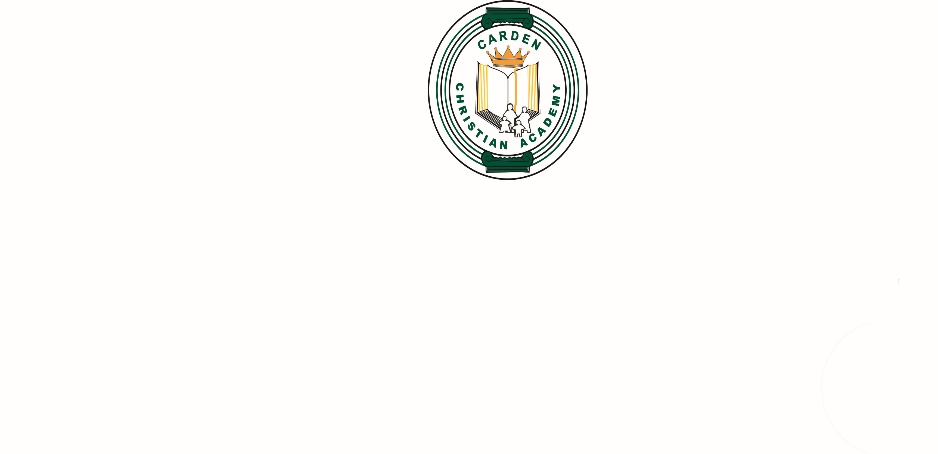 850-492-4873Registration & Emergency Information Form	    	_________         _______         	 	    		  	                                                Date of Enrollment                    Age/GradePlease complete fully.  If phone number is not local, be sure and give the area code. _________________________________________________________________________________________ Child’s Name: Last		      	First				M.I.		           Birthdate_________________________________________________________________________________________Home Address:                                            City			             Zip                            Home Phone #___________________________________________      ____________________________________________Mother’s Full Name			Cell Phone #       Employer                                               Work Phone___________________________________________      ____________________________________________Father’s Full Name			Cell Phone #	Employer                                               Work Phone__________________________________________          ___________________________________________Mother’s Email Address					   Father’s Email Address	 How did you hear about ?       __attended previously     __family/friend/neighbor	__newspaper	__school sign      __internet      __ NAS Pensacola Guide Book    __other:Parents are:   __Married & living together   __Separated    __Divorced      __Single Parent  __Deceased Mom/DadIf separated or divorced, which parent has primary custody of child? _____________________________May Parent without custody pick up from ? ___________________________*** CARDEN  ORDER ON FILE IF PARENT WITHOUT CUSTODY CANNOT PICK UP THE CHILD ***Names of persons authorized to pick up child from the facility, other then Parents:NAME				RELATIONSHIP			PHONE NUMBERS____________________________________________________________________________________ ____________________________________________________________________________________  ____________________________________________________________________________________ __________________________________________________________________This form completed by (Print Name) ______________________________________________Signature ______________________________________		Date __________________________CONSENT FOR EMERGENCY MEDICAL TREATMENTAs the parent or authorized representative of _____________________________, I hereby give consent to  to obtain all emergency medical or dental care prescribed by a duly licensed physician (M.D) Osteopath (D.O.) OR Dentist (D.D.S). This care may be given under whatever conditions are necessary to preserve the life, limb, or well being of the child named above.Child has the following MEDICATION ALLERGIES________________________________________________________________________________________________________________ Physician or Dentist to be called in an Emergency_______________________   _______________________________________    _____________ Physician’s Name 					Address 			 phone numberMedical plan and Number:__________________________________________________________  _______________________   _______________________________________    _____________ Dentist’s Name 				 	Address   			Phone NumberDental Plan and Number:__________________________________________________________Please list ALL food and other allergies your child has: ________________________________________________________________________________
My child is on the following regular medications:____________________________________________________________________________________________________________________ Permission for photographs, assessment, and sunscreen / bug repellentPlease initial all that apply_____I give permission for photographs of my child to be taken and used in school related publications (yearbook, etc. and bulletin boards for Carden Christian Academy._____I give _____ do not give permission for my child’s photo to be placed in Carden Connection sent via the internet._____I give permission for Carden Christian Academy to assess my child as necessary as part of the academic program._____I give authorization for Carden Christian Academy to apply sunscreen or bug repellent that I provide for my child when deemed necessary. Section 65C-22.006(2), F.A.C., requires a current physical examination (Form 3040) andimmunization record (Form 680 or 681) within 30 days of enrollment.• Section 402.3125(5), F.S., requires that parents receive a copy of the Child Care FacilityBrochure, "Know Your Child Care Facility” (CF/PI 175-24), or• Section 65C-22.006(3)(c)2., F.A.C., requires that parents are notified in writing of the disciplinarypractices used by the child care facility, ordiscipline policy be available for review by the parent(s).Your signature below indicates that you have received the above items and that the information onthis enrollment form is complete and accurate.This form completed by: (Print Name) ______________________________________________Signature _____________________________________			Date _____